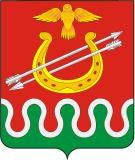 Администрация Краснозаводского сельсоветаБоготольского районаКрасноярского краяПОСТАНОВЛЕНИЕОб утверждении Перечня должностей муниципальных служащих, замещение которых предусматривает осуществление обработки персональных данных, либо осуществление доступа к персональным даннымВ соответствии со ст. 87 Трудового кодекса Российской Федерации, Федеральным законом от 27.07.2006 № 152-ФЗ «О персональных данных», ст. 29 Федерального закона от 02.03.2007 № 25-ФЗ «О муниципальной службе в Российской Федерации», Постановлением Правительства Российской Федерации от 21.03.2012 №211 «Об  утверждении перечня мер, направленных на обеспечение выполнения обязанностей, предусмотренных Федеральным законом «О персональных данных» и принятыми в соответствии с ним нормативными правовыми актами, операторами, являющимися государственными или муниципальными органами».ПОСТАНОВЛЯЮ:1. Утвердить Перечень должностей муниципальных служащих, замещение которых предусматривает осуществление обработки персональных данных, либо осуществление доступа к персональным данным администрации Краснозаводского сельсовета согласно приложению.2. Постановление подлежит опубликованию в местном печатном органе «Сельский вестник» и размещению на официальном сайте администрации Боготольского района в сети Интернет  www.bogotol-r.ru.3. Контроль за исполнением постановления оставляю за собой.4. Постановление вступает в силу в день, следующий за днем его официального опубликования (обнародования).Глава администрацииКраснозаводского сельсовета					Г. Н. Куц							Приложениек Постановлению администрации							Краснозаводского сельсовета							от 17 декабря 2013г. 2013 № 96-пПеречень должностей муниципальных служащих, замещение которых предусматривает осуществление обработки персональных данных, либо осуществление доступа к персональным данным администрации Краснозаводского сельсовета(персональные данные работников)Переченьдолжностей, замещение которых предусматривает осуществление обработки персональных данных, либо осуществление доступа к персональным данным в администрации Краснозаводского сельсовета (персональные данные граждан, обратившихся за оказанием муниципальных услуг и (или) в связи с осуществлением муниципальных функций) «17» декабря 2013 г.с. Красный Завод№ 96-п№п/п  Наименование должности  Объем допуска1  Глава администрации сельсоветаВсе персональные данные работников,       
обрабатываемые в администрации сельсовета2Заместители главы         
администрации сельсовета     Персональные данные, находящиеся в личных 
делах работников соответствующего         
структурного подразделения согласно       
распределению полномочий между            
специалистами, в полном объеме в период   
исполнения обязанностей главы             
администрации сельсовета3Ведущий специалист по мобилизационной подготовкеПерсональные данные, находящиеся в личных 
делах служащих администрации сельсовета по вопросам мобилизационной подготовкиБухгалтерия администрации Краснозаводского сельсоветаБухгалтерия администрации Краснозаводского сельсоветаБухгалтерия администрации Краснозаводского сельсовета4  Главный бухгалтер      Персональные данные, находящиеся в личных 
делах служащих вверенного структурного    
подразделения                             №п/п  Наименование должности                Объем допуска               1  Глава администрации сельсоветаВ полном объеме2Заместители главы         
администрации сельсовета     В рамках должностной инструкции, полном   
объеме в период исполнения обязанностей   
главы администрации сельсоветаБухгалтерия администрации Краснозаводского сельсовета Боготольского районаБухгалтерия администрации Краснозаводского сельсовета Боготольского районаБухгалтерия администрации Краснозаводского сельсовета Боготольского района3Главный бухгалтер      В рамках должностной инструкции